Determination of A and K parameters for the calculation of the IPDT valueswhere Ti and Tf are the initial and final experimental temperatures of the TGA curve, respectively. Graphical representation of the areas S1, S2, and S3 is depicted in the following figure.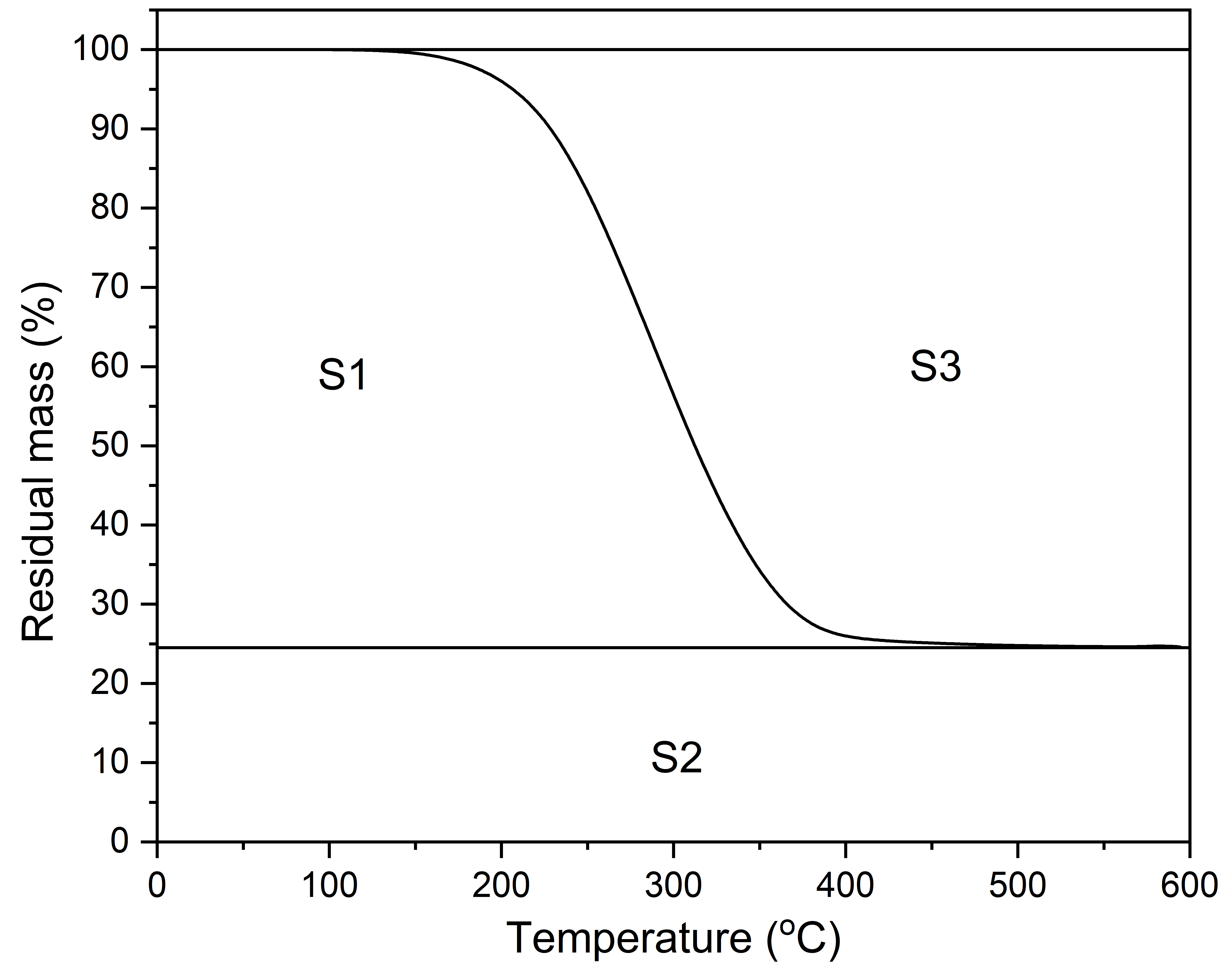 